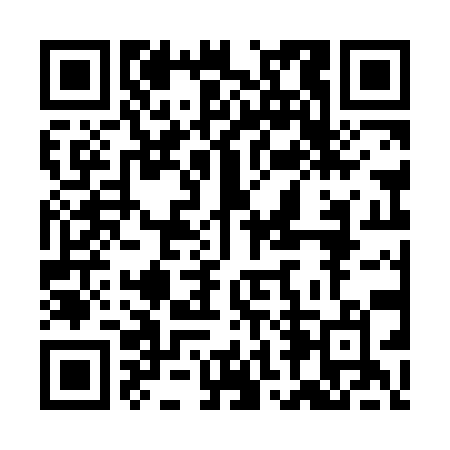 Prayer times for Arrowhead Junction, California, USAMon 1 Jul 2024 - Wed 31 Jul 2024High Latitude Method: Angle Based RulePrayer Calculation Method: Islamic Society of North AmericaAsar Calculation Method: ShafiPrayer times provided by https://www.salahtimes.comDateDayFajrSunriseDhuhrAsrMaghribIsha1Mon4:045:3012:434:317:579:222Tue4:055:3012:444:317:579:223Wed4:055:3012:444:317:579:224Thu4:065:3112:444:317:579:225Fri4:065:3112:444:317:579:216Sat4:075:3212:444:327:569:217Sun4:085:3212:444:327:569:218Mon4:095:3312:454:327:569:209Tue4:095:3412:454:327:569:2010Wed4:105:3412:454:327:559:1911Thu4:115:3512:454:327:559:1912Fri4:125:3512:454:327:549:1813Sat4:135:3612:454:327:549:1714Sun4:135:3712:454:327:549:1715Mon4:145:3712:454:327:539:1616Tue4:155:3812:454:327:539:1517Wed4:165:3912:464:327:529:1518Thu4:175:3912:464:327:529:1419Fri4:185:4012:464:327:519:1320Sat4:195:4112:464:327:509:1221Sun4:205:4112:464:327:509:1122Mon4:215:4212:464:327:499:1123Tue4:225:4312:464:327:499:1024Wed4:235:4312:464:327:489:0925Thu4:245:4412:464:327:479:0826Fri4:245:4512:464:327:469:0727Sat4:255:4612:464:327:469:0628Sun4:265:4612:464:327:459:0529Mon4:275:4712:464:327:449:0330Tue4:285:4812:464:317:439:0231Wed4:295:4912:464:317:429:01